Описание практики в сфере укрепления межнационального мира и согласия, реализации иных мероприятий в рамках национальной политики муниципального образования город Балаково 	Балаково – административный центр Балаковского муниципального района Саратовской области, крупнейший промышленно-энергетический центр Поволжья.Город расположен на границе Нижнего и Среднего Поволжья, на левом берегу реки Волга, в 180 км к северо-востоку от областного центра – Саратова. Балаково территориально поделен на 3 части: центральную, островную и заканальную. Географически выгодное положение населенного пункта на пересечении главной реки Европейской части с магистральной железной дорогой предопределило присутствие крупного речного порта. Численность населения – 188 489 человек (на 1 января 2019 года). Площадь территории – 7 900 га.По данным Всероссийской переписи населения 2010 года, в Балакове проживают представители более 25 национальностей: русские (90.89%), татары (1.7%), украинцы (1.65%), казахи (0.75%), армяне (0.43%), чуваши (0.55%), белорусы (0.4%), мордва (0.36%), азербайджанцы (0.31%), марийцы (0.31%), немцы (0.21%), башкиры (0.18%), лезгины (0.12%), цыгане (0.11%) и другие народы (2,24%).Организационно-правовое обеспечение деятельности органов местного самоуправления в сфере реализации государственной национальной политики на территории муниципального образования город Балаково регламентируется Постановлением администрации Балаковского муниципального района от 29 ноября 2018 №4432/1, которым был утвержден «План мероприятий по реализации в 2018-2020 годах Стратегии государственной национальной политики Российской Федерации на период до 2025 года на территории Балаковского муниципального района». Основными целями Комплексного плана являются:- укрепление межнационального мира и согласия, гармонизация межнациональных и межконфессиональных отношений;- создание условий для проявления инициативы и самодеятельности всех групп населения, учета их интересов и потребностей в деятельности органов местного самоуправления;- обеспечение реализации принципа равноправия граждан независимо от расы, национальности, языка, отношения к религии, убеждений, принадлежности к общественным объединениям;- формирование в обществе обстановки нетерпимости к пропаганде и распространению идей экстремизма, ксенофобии, национальной исключительности, направленных на подрыв общественно — политической стабильности, национального мира и согласия;- систематический мониторинг состояния межэтнических отношений и раннего предупреждения конфликтных ситуаций;- распространение знаний об истории и культуре народов, проживающих на территории БМР, формирование культуры межнационального общения, атмосферы уважения к историческому наследию и культурным ценностям народов России;- формирование системы социальной и культурной адаптации и интеграции мигрантов.В 2019 году Общественная палата Балаковского муниципального района инициировала подписание Общественного договора «О национальном согласии в Балаковском муниципальном районе». Документ определяет основные принципы и формы взаимодействия между подписавшими его субъектами: органами местного самоуправления, национально-культурными объединениями, негосударственными некоммерческими организациями, представителями экспертного сообщества. Одна из самых важных целей, которые преследует Общественный договор, – формирование у людей различных национальностей общенациональных патриотических чувств любви к родному краю, уважительного и бережного отношения к историческому и культурному наследию всех народов. Примечательно, что многие представители национальных диаспор входят в состав местной общественной палаты, которая призвана обеспечивать защиту прав и свобод граждан, а также осуществлять демократические принципы развития гражданского общества.Также эффективным инструментом в сфере укрепления общественного согласия, достижения взаимопонимания, терпимости и взаимного уважения, гармонизации межнациональных и межрелигиозных отношений выступает Совет по межнациональным и межконфессиональным отношениям, созданный в 2014 году. В состав участников данного постоянно действующего совещательного органа входят представители органов местного самоуправления, МВД, ФСБ, прокуратуры, национальных диаспор, религиозных организаций и СМИ. За годы работы Совета выстроена планомерная и системная работа, основанная на крепком социальном партнерстве. За это время проведено более 20 заседаний, на которых рассмотрено около 80 вопросов, касающихся деятельности национальных и религиозных общественных организаций. Органы местного самоуправления разъясняют национальным и религиозным объединениям основания принятия тех или иных решений, вместе они рассматривают проблемные вопросы, выносят предложения по приоритетным направлениям работы. По итогам каждой встречи подготавливаются предложения по совместным действиям муниципальных органов исполнительной власти, национальных общественных объединений, религиозных организаций в рамках осуществления национальной политики. К заседаниям Совета регулярно привлекаются специалисты федеральной миграционной службы России, высших учебных заведений и различных организаций города Балаково.Стоит отметить, что население Балакова отличается не только многонациональностью, но и многоконфессиональностью. На территории города зарегистрировано 17 религиозных организаций, среди которых православные религиозные организации, местная религиозная организация балаковская община русской православной старообрядческой церкви, церковь христиан веры евангельской (пятидесятников), религиозная организация ортодоксального иудаизма «Балаковский Еврейский Общинный Центр», местная иудейская религиозная организация «Еврейская община г. Балаково Саратовской области», представительство духовного управления мусульман Саратовской области и др. С ними на постоянной основе поддерживается связь органами местного самоуправления, оказывается имущественная и организационная поддержка. Принципы системности и партнерства сохраняются в рамках взаимодействия национальных и религиозных объединений с муниципальными и государственными учреждениями социальной сферы (культуры, образования, спорта, молодежной политики и туризма, социальной поддержки и обслуживания граждан). Это способствует расширению границ и применению разноплановых подходов в реализации национальной политики, затрагивающих все сферы общественной жизни (см. Приложение 1). Большое значение имеют культурно-массовые мероприятия, посвященные государственным праздникам, дням воинской славы, памятным датам России. Они проводятся совместно с дошкольными, школьными образованиями, ссузами, вузами, учреждениями культуры и библиотечной системы. Патриотическое воспитание находится на особом месте в работе с подрастающим поколением. Самый масштабный проект, реализуемый по данному направлению, именуется как «День рождения героя». В рамках него в школах города постоянно проводятся мероприятия, посвященные Героям Советского Союза, полным кавалерам Ордена Славы, волонтеры центров патриотического воспитания совместно с центром социального обслуживания населения участвуют в поздравлениях с юбилеями и очередными днями рождения ветеранов Великой Отечественной войны, бывших несовершеннолетних узников фашистских концлагерей, тружеников тыла у них на дому. В мероприятиях приняли участие 3700 обучающихся школ, техникумов, представители Совета ветеранов, военкомата, движения БМО ВДЮВПОД «ЮНАРМИЯ», активисты центров патриотического воспитания образовательных учреждений, СМИ, родственники героев.Учебные заведения среднего и высшего звена ежегодно проводят тематические часы, беседы, семинары и круглые столы, посвященные укреплению межнационального и межрелигиозного мира. За 2019 год ими было проведено более 40 мероприятий по данной тематике. Самым ярким событием стал «Большой этнографический диктант», организованный на площадках ссузов и вузов города. В нем приняли участие не только учащиеся образовательных учреждений, но и представители общественности, органов местного самоуправления, депутаты, члены национальных и религиозных объединений. Приоритетом, требующим особого внимания, также выступает сохранение и развитие культур и языков народов, проживающих на территории Балакова, укрепление их духовной общности. Одним из центров притяжения для членов национальных общественных объединений и тех, кто интересуется культурой и историей разных народов, является сектор национальных культур, сформированный на базе МАУК «Концертная организация «Городской центр искусств им. М.Э.Сиропова». Основные цели его деятельности - создание условий для организации досуга и творчества жителей города, сохранение культурного наследия, популяризация обрядов, воспитание толерантности, пропаганда и сохранение традиционных ценностей различных народов. Сектор дважды становился Лауреатом областного конкурса Центров национальных культур.С момента его появления (1997 год) в нем появилось немало творческих коллективов и объединений. В настоящее время работают в секторе национальных культур следующие творческие коллективы:- «Народный коллектив» ансамбль русской песни «Сударушка»;- Самодеятельный ансамбль «Господарочка» («Хозяюшка»);- Украинская фольклорно-этнографическая группа «Червона калина»;- Кружок художественной украинской народной вышивки «Райдуга»;- Чувашская вокальная группа «Палан»;- Чувашская фольклорно-этнографическая группа «Эткер» («Наследие»);- Татаро – башкирский ансамбль татарской и башкирской песни «Алтынай» («Золотой полумесяц»);- Татарская детская танцевальная группа «Лейсан» («Первый весенний дождь»);- Татаро – башкирский историко – фольклорный театр «Мирас» («Наследие»);- Детская немецкая вокальная группа «Акварель»;- Немецкий клуб «Сеньоры»;- Общественная организация немецкой молодежи «Феникс – XXI Век»;- Немецкий танцевальный коллектив «Freundchaft»; - Вокальный ансамбль «Береста».Национальные творческие коллективы города - активные участники городских и региональных мероприятий, достойно представляют Балаково и Саратовскую область на фестивалях и конкурсах различных уровней. Так, в 2019 году ансамбль украинской песни «Любысток» достойно представил Балаково на VI региональном фестивале «Украинские барвы в Национальной деревне», а Балаковский татаро-башкирский национально-культурный центр «Мирас» - в областном празднике Наурыз.В рамках городских праздников организуется отдельная площадка «Национальная деревня», где русские, чуваши, татары, немцы, украинцы и армяне встречают гостей на своем родном языке, приглашают к своим палаткам, демонстрируют самодеятельное художественное творчество: обряды своих народов, национальные блюда, песни и танцы.Библиотеки выполняют важную просветительскую функцию в рамках краеведческой деятельности. Они организуют встречи с представителями национальных диаспор, писателями, краеведами, посвящают литературные часы национальным праздникам, рассказывают горожанам о многообразии национальных и религиозных культур.Выставочный зал МАУДО «Балаковская художественная школа им. В.И. Задорожного» регулярно проводит встречи с местными художниками, мастерами декоративно-прикладного искусства и культурно-массовые мероприятия. Ежегодно организуется и проводится не менее 25 выставок. Экспозиционно-выставочное пространство выступает в качестве площадки для демонстрации народных художественных промыслов. За 2019 год было экспонировано 3 выставки декоративно-прикладного творчества: «Русский сарафан», «Традиционный костюм народов России 18-19 веков», традиционные русские тряпичные куклы «Ляльки, куклы, кругляпушки…».Музей истории города Балаково как филиал Саратовского областного музея краеведения также знакомит своих посетителей с народными художественными промыслами. Помимо этого, он показывает историю Балакова от основания до начала ХХ века. Посетители могут познакомиться с богатейшей историей Балакова от старообрядческого села, основанного по Указу императрицы Екатерины II в 1762 году, до крупного центра торговли зерном в начале XX века, узнать о промыслах и занятиях балаковских крестьян, увидеть подлинные предметы быта конца XIX - начала XX веков, а также богослужебные старообрядческие книги и медные иконы. В практике работы - не только традиционные лекции и экскурсии, это уроки и встречи, краеведческие чтения для учащихся и студентов, фольклорные праздники.Знакомство с культурами различных национальностей происходит в рамках туристической деятельности. Для гостей и жителей Балакова отделом по развитию туризма центра «Молодёжная инициатива» организуются выезды по двум направлениям – в село Новая Елюзань (большая часть жителей села - татары) и село Малое Перекопное. В рамках первого экскурсионного маршрута туристы узнают о национальной одежде татар, татарской кухне, народных традициях и праздниках, сказках, орнаменте. Краткие исторические справки сопровождаются татарскими танцами и песнями, мастер-классами и играми. Основная идея – познакомить с культурой и традициями татарского народа. Экскурсантам показывают театрализованное представление с фрагментами татарской свадьбы, народных праздников «Нардуган», «Науруз» и «Сабантуй». Затем им предлагается экскурсия по школе с посещением краеведческой комнаты «Село моё родное», комнаты боевой и трудовой славы. Также их вниманию предлагают выставку рисунков, фотографий и изделий прикладного творчества «Времена года», выставку глиняной игрушки «Елюзанский сувенир». Для туристической группы предусмотрены мастер-классы по росписи тарелки «Татарский узор» или глиняной игрушки, а также по изготовлению национального татарского блюда «Перемечи». Предусмотрена и интерактивная программа, где посетители могут проверить свою силу, ловкость и сноровку в национальных играх. Гостеприимные хозяева готовят для экскурсантов вкусный обед, состоящий из блюд национальной татарской кухни.МАУ ЦКОДМ «Молодежная инициатива» приняла участие во Всероссийской туристской премии «Маршрут года», проходившей в городе Тверь в 2019 году, где данный маршрут занял 3 место.Кроме того, гости села, следующие по данному маршруту, могут приобрести традиционный татарский сувенир «Хозяюшка невестушка», изготовленный местными рукодельницами, который при поддержке МАУ «ЦКОДМ «Молодежная инициатива» стал участником Всероссийской туристкой премии «Тур-сувенир – 2019» в городе Ульяновск, где занял 2 место на региональном этапе.Второй экскурсионный маршрут, именуемый «Секреты бабушкиного сундука», раскрывает секреты мудрости предков. Он рассказывает о национальных корнях, демонстрирует калейдоскоп многообразия культур нашей многонациональной России, предметы национальной одежды, украшения, посуду и др.Еще одно важное направление - принятие профилактических мер, направленных на выявление, предупреждение и пресечение экстремисткой деятельности. Оно осуществляется в тесном взаимодействии с правоохранительными органами и силовыми структурами. По данному направлению на регулярной основе проводятся встречи с руководителями диаспор, индивидуальная профилактическая и разъяснительная работа с гражданами, мониторинг СМИ, интернет-порталов и социальных сетей с целью выявления материалов экстремистской направленности. На заседаниях антитеррористической комиссии и оперативной группы рассматриваются вопросы по обеспечению антитеррористической безопасности и предупреждению экстремистских проявлений в обществе.Вместе с отделом по вопросам миграции межмуниципального управления МВД РФ «Балаковское» Саратовской области проводится мониторинг миграционной обстановки, трудовой деятельности иностранных граждан, фактов нарушения миграционного законодательства на территории города Балаково.Межнациональные и межконфессиональные отношения в городе Балаково характеризуются как стабильные. Об этом свидетельствуют отсутствие каких-либо негативных массовых действий жителей района и незаконных проявлений на религиозной основе, активное участие людей разных национальностей в областных, районных, городских и межпоселенческих мероприятиях.В целях информационного обеспечения работы, проводимой в рамках укрепления межнационального и межконфессионального мира на территории города Балаково, организовано взаимодействия со средствами массовой информации. Все нормативно-правовые акты, а также информация о реализуемых проектах, мероприятиях находятся в свободном доступе на сайте администрации Балаковского муниципального района. В 2019 году в общей сложности было опубликовано свыше 80 материалов по данному направлению (см. Приложение 2).Таким образом, главные принципы практики муниципального образования город Балаково в сфере укрепления межнационального мира и согласия – это комплексность, системность, привлечение максимального количества заинтересованных лиц, как со стороны самих национальных и религиозных объединений, так и со стороны органов местного самоуправления, общественных организаций, муниципальных и государственных учреждений.Приложение 1Отчет о реализованных мероприятий, направленных на гармонизацию межнациональных и межрелигиозных отношений, сохранение и развитие языков и культуры народов Российской Федерации, на территории города Балаково в 2019 годуПриложение 2Публикации в средствах массовой информации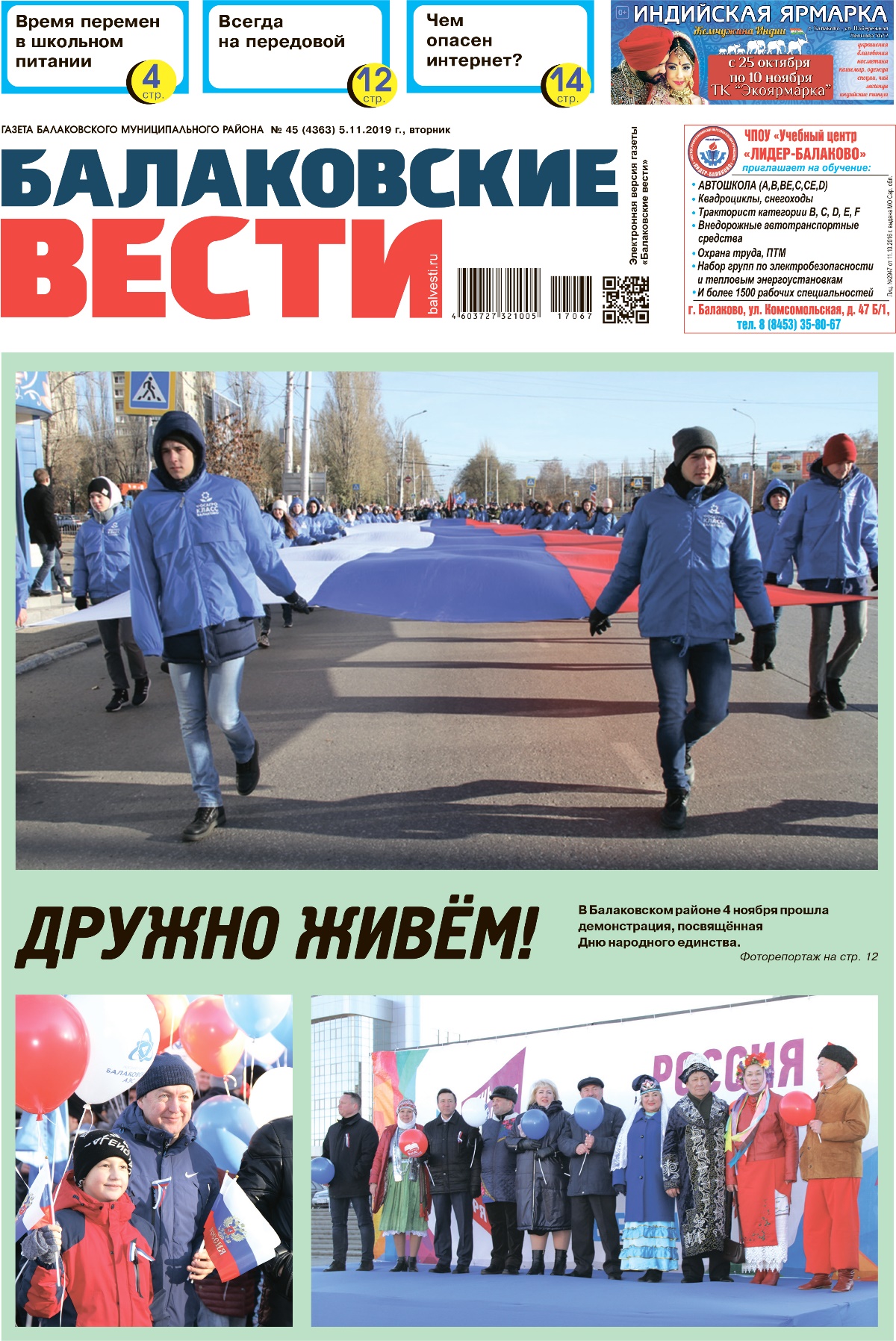 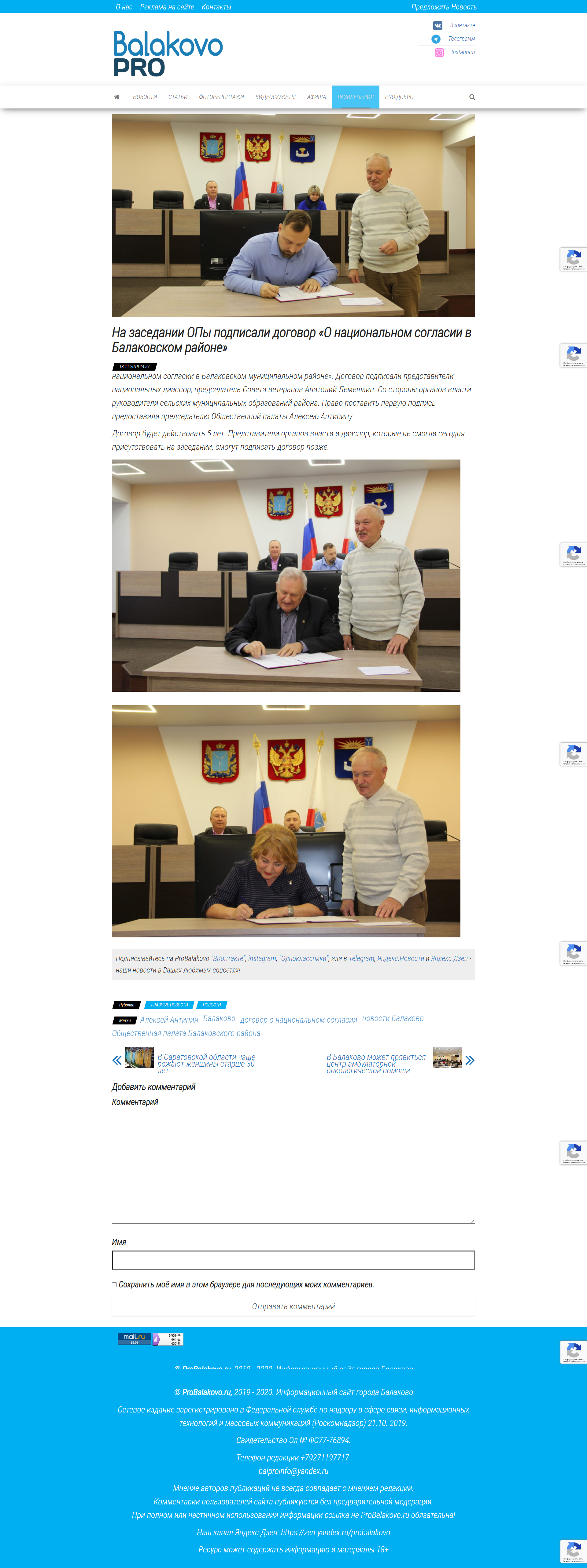 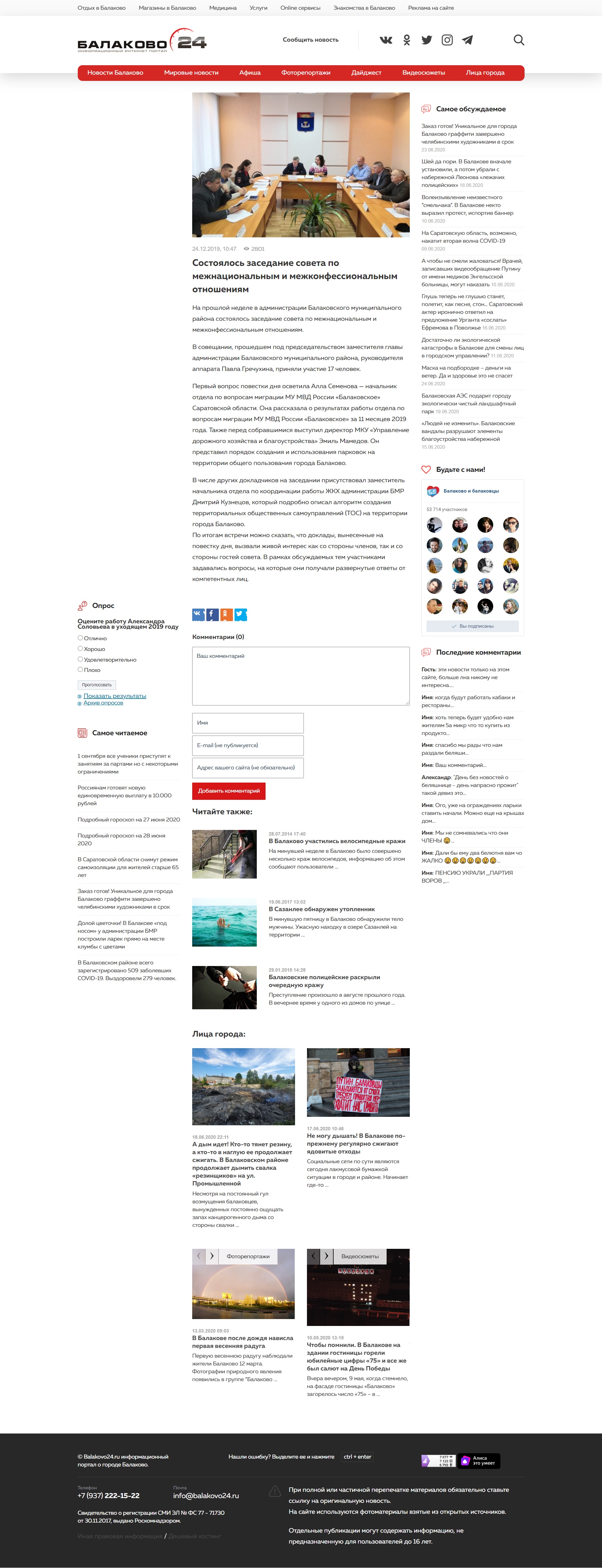 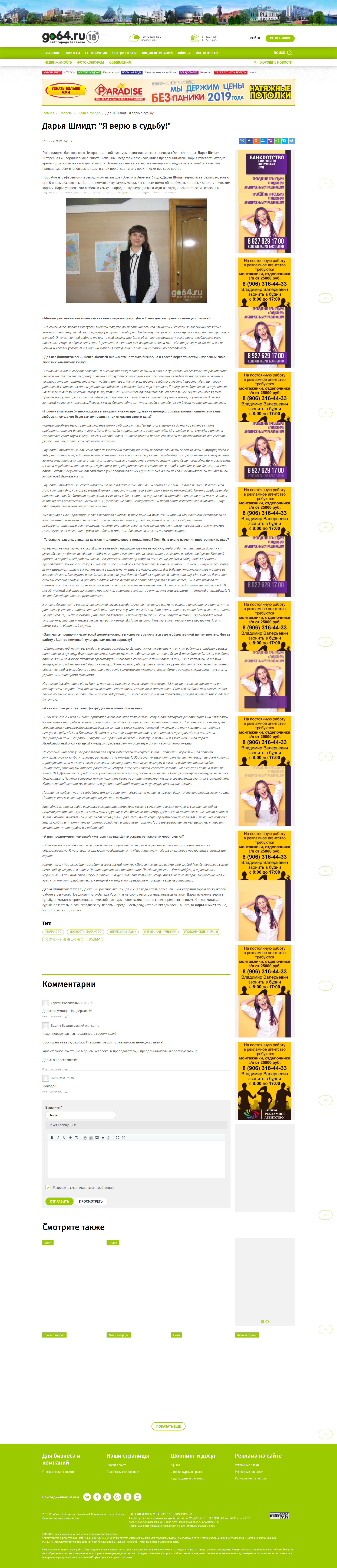 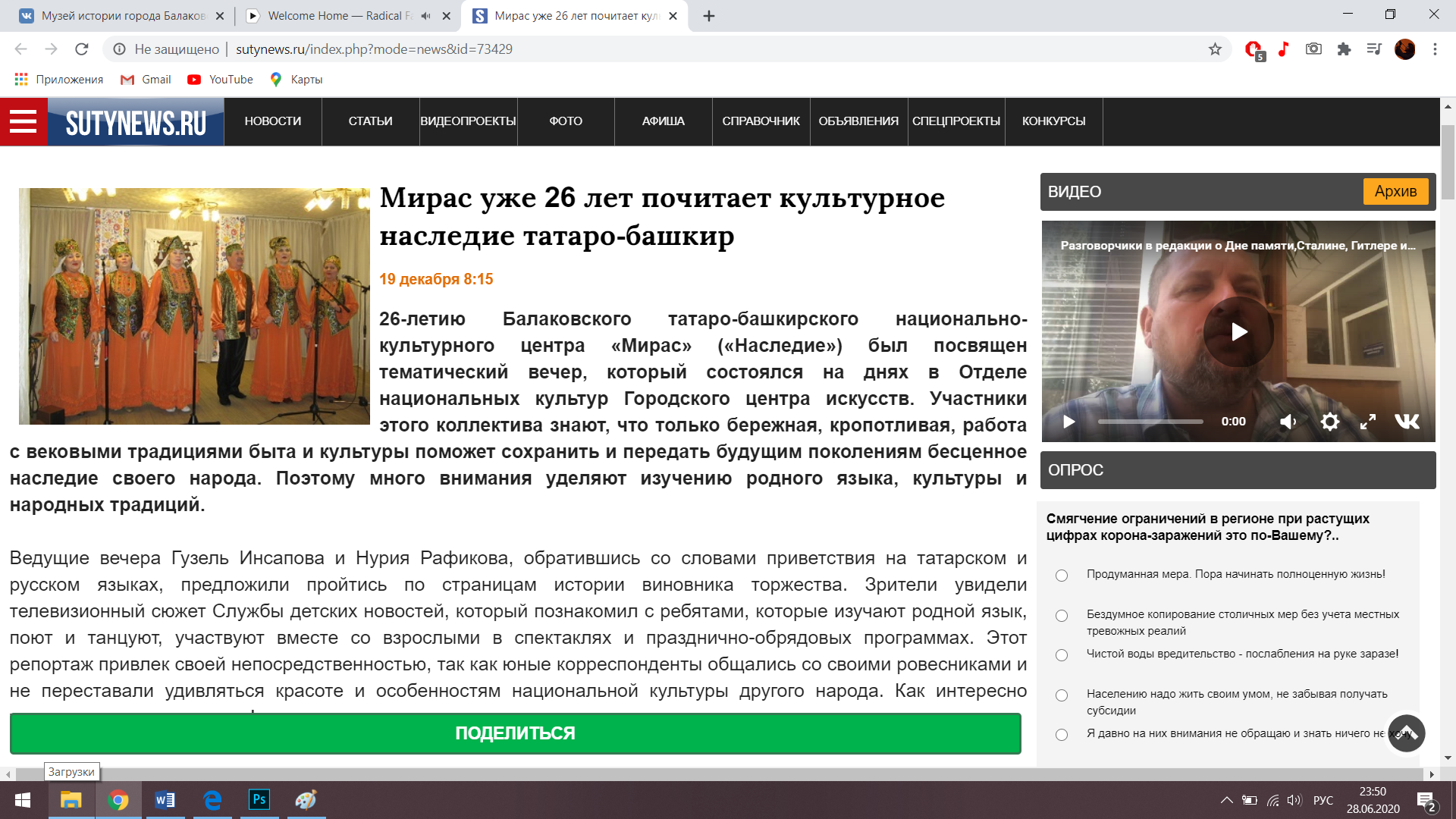 №Наименование мероприятияДата проведенияОтветственный за проведениеКлассные часы «В единстве народа сила страны», «Дорога толерантности», «Мы разные, но мы вместе», «Жить в согласии с собой и другими», «Славим символы России», «Страна березового ситца», «Добро спасет мир»Январь - декабрь 2019Комитет образования, школы города«Клубничное Рождество» - концертная программа с участием творческих национальных коллективов.06.01.2019  МАУК «КО «ГЦИ»Библиотечный час «Обещание чуда: история святочного рассказа»11.01.2019МАУК «Межпоселенческая центральная библиотека»«Праздник  Святого Василя» - обрядовая Рождественская программа13.01.2019МАУК «КО «ГЦИ»День специалиста «Образ семьи в художественных произведениях»16.01.2019МАУК «Межпоселенческая центральная библиотека», МАОУ «СОШ №28»Библиотечный час «Тема дома и семьи в русской и зарубежной литературе»22.01.2019МАУК «Межпоселенческая центральная библиотека», МАОУ «СОШ №28»Литературный лингвочас «Узревший душу языка» (ко Дню родного языка)21.02.2019гМАУК «Межпоселенческая центральная библиотека»Этнографический четверг «Многоцветье родного языка» (в рамках 1 Международной акции «Наши истоки. Читаем фольклор»)27.02.2019МАУК «Межпоселенческая центральная библиотека»Пешая прогулка «Духовные святыни земли балаковской»28.02.2019МАУК «Балаковская городская центральная библиотека»«Гусиное перо» - театрализованная программа  с элементами татарского обрядового праздника02.03.2019  МАУК «КО «ГЦИ»Общегородской праздник, посвященный проводам зимы10.03.2019  МАУК «КО «ГЦИ»Фестиваль мультимедийных студенческих презентаций, посвященный укреплению межнационального единства народов Российской Федерации14.03.2019ГАПОУ СО «ГАЭмТ»День информации «День воссоединения Крыма с Россией»18.03.2019МАУК «Межпоселенческая центральная библиотека», ГАУ СО «КЦСОН Балаковского района»Выездная книжная выставка «Радость слова» (в рамках Дня православной книги)24.03.2019МАУК «Межпоселенческая центральная библиотека»«Театральный калейдоскоп» -программа ко Дню театра. (участие  татаро – башкирского историко – фольклорного тетра «Мирас» и украинской  фольклорно – этнографической группы «Червона калина»)27.03.2019МАУК «КО «ГЦИ»Выставка работ декоративно-прикладного творчества «Традиционный костюм народов России 18-19 век. (костюмы в миниатюре) Автор Е.А. Демина01.04.2019-30.04.2019МАУДО «Балаковская художественная школа им. В.И. Задорожного»  Выставка вышитых картин ручной работы «Цветов красою сердце взято в плен»06.04.2019МАУК «КО «ГЦИ»Творческий вечер, посвященный 15 – летию ансамбля украинской народной песни «Господарочка»07.04.2019МАУК «КО «ГЦИ»«Мы вместе» - концертная программа творческих коллективов немецкой культуры и педагогов и учащихся  МАУДО «ДШИ № 2 им. И.Я. Паницкого14.04.2019МАУК «КО «ГЦИ»Круиз на библиокорабле «Россия Крымом прирастала, славян спасая на века» (ко Дню принятия Крыма, Тамани и Кубани в состав Российской империи)17.04.2019МАУК «Межпоселенческая центральная библиотека»«Радуга Сабантуя» - тематическая программа25.04.2019МАУК «КО «ГЦИ»«Майское веселье» - праздничный концерт, посвященный  празднику Весны и труда01.05.2019МАУК «КО «ГЦИ»Праздничный концерт, посвященный 74-ой годовщине  Победы в Великой Отечественной войне09.05.2019МАУК «Дворец культуры»«Старинные семейные традиции»  – музыкальная тематическая программа, посвященная Дню семьи17.05.2019МАУК «КО «ГЦИ»Тематический час «Многонациональный русский народ»23.05.2019МАУК «Балаковская городская центральная библиотека»День информации «Вначале было слово» (ко Дню славянской письменности и культуры)23.05.2019МАУК «Межпоселенческая центральная библиотека»Час православия«Святые заступники Руси: Матрона Московская»23.05.2019МАУК «Балаковская городская центральная библиотека»Хоровой сбор «На крыльях звуков», посвященный Дню славянской письменности и культуры24.05.2019МАУК «Дворец культуры»«Славянские родники » – концертная программа, посв. закрытию творческого сезона и Дню славянской письменности и культуры25.05.2019МАУК «КО «ГЦИ»Фотовыставка «Планета Земля. Марий Эл»01.06.2019-24.08.2019МАУДО «Балаковская художественная школа им. В.И. Задорожного»  Выставка работ декоративно-прикладного творчества «Русский сарафан – 5 основных типов» (костюмы в миниатюре). Автор Е.А.Демина01.06.2019-24.08.2019МАУДО «Балаковская художественная школа им. В.И. Задорожного»  Выставка традиционной русской тряпичной куклы «Ляльки, куклы. кругляпушки…» Автор Ю.А.Вишнякова01.06.2019-24.08.2019МАУДО «Балаковская художественная школа им. В.И. Задорожного»  Историко-литературная витрина «Ты тоже родился в России» (ко Дню России)11.06.2019МАУК «Межпоселенческая центральная библиотека»Отчетный концерт ансамбля украинской песни «Любысток»12.06.2019МАУК «Дворец культуры»Час общения «Знакомимся: культура чувашского народа»05.06.2019МАУК «Балаковская городская центральная библиотека»«Я люблю, тебя, моя Россия» - концертная программа, посвященная закрытию творческого сезона  и Дню России12.06.2019МАУК «КО «ГЦИ»«Клубничный фестиваль» - концертная программа29.06.2019МАУК «КО «ГЦИ»Праздничная программа «Мой родимый край, место отчее», посвященная Дню Российского флага22.08.2019МАУК «Дворец культуры»«Национальная деревня» -праздник, посвященный Дню города07.09.2019МАУК «КО «ГЦИ»Праздничная концертно-игровая программа «Здесь все мое, и я отсюда родом!», посвященная празднованию 257-летию города Балаково07.09.2019МАУК «Дворец культуры»Конкурсы рисунков «Я рисую мир», «Семь цветов у радуги»Июнь – август 2019Комитет образования, школы городаФлешмоб, посвященный «Единому часу духовности «Голубь мира»Сентябрь 2019Комитет образования, школы города«Поем вместе» - концертная программа, посвященная открытию творческого сезона13.10.2019МАУК «КО «ГЦИ»«Истоки старины глубокой» - тематическая программа25.10.2019МАУК «КО «ГЦИ»«Большой этнографический диктант»01.11.2019Балаковский филиал СГЮА«Живи, страна, единая держава» - концертная программа ко Дню народного единства03.11.2019МАУК «КО «ГЦИ»Ночь искусств «Мы – волжане»03.11.2019Музей истории города БалаковоТематический классный час «Россия – многонациональное государство»05.11.2019ГАПОУ СО «БПТТ им. Н.В. Грибанова»Викторина «Мы едины!»05.11.2019ГАПОУ СО «БПТТ им. Н.В. Грибанова»Уроки истории «Россия – путь к толерантности»05.11.2019ГАПОУ СО «БПТТ им. Н.В. Грибанова»Акция торжественного вручения паспортов «Единый народ непобедим», посвященная Дню народного единства07.11.2019, 11.12.2019МАУК «Дворец культуры»Внутривузовский круглый стол по международному праву07.11.2019  Балаковский филиал СГЮАДень информации «Ярмарка этнических культур»13.11.2019МАУК «Балаковская городская центральная библиотека»Час общения «Мы такие разные…»17.11.2019МАУК «Балаковская городская центральная библиотека»Круглый стол «Русский язык и культура речи», посвященный проблемам формирования русского языка на рубеже XIX – XX в.в.19.11.2019Балаковский филиал СГЮАМероприятие, посвященное международному дню правовой помощи детям20.11.2019Балаковский филиал СГЮАГородской круглый стол, посвященный Дню народного единства31.11.2019РАНХиГС«Я люблю тебя, моя Россия» - тематическая программа ко Дню конституции13.12.2019МАУК «КО «ГЦИ»« С днем рождения, Ентеш» – праздничная программа, посвященная созданию СООЧНКА «Ентеш» (чуваши)20.12.2019МАУК «КО «ГЦИ»«Великий праздник Рождества» - праздничная программа, посвященная католическому Рождеству у немцев22.12.2019МАУК «КО «ГЦИ»Фотовыставка «Храмы Руси»24.12.2019-31.01.2020МАУДО «Балаковская художественная школа им. В.И. Задорожного»  Фотовыставка «Карелия»24.12.2019-31.01.2020МАУДО «Балаковская художественная школа им. В.И. Задорожного»  Немецкий праздник «Встречаем Рождество»Декабрь 2019МАУК «КО «ГЦИ»Уроки мужества «Героям балаковцам посвящается…»Декабрь 2019Комитет образования, школы городаВыставка «Историческо-культурное наследие Саратовского края»ПостоянноГАПОУ СО «БПТТ им. Н.В. Грибанова»Акция «День рождения Героя»В течение годаКомитет образования, школы городаТематические уроки, посвященные годовщинам Сталинградской битвы, Курской битвы, Дню военно-Морского Флота, Октябрьской революции и другиеВ течение годаКомитет образования, школы городаУстные журналы «Конституция – наш основной закон», «Мы – будущие избиратели», «Вместе против коррупции»В течение годаКомитет образования, школы городаВсероссийские акции «Бессмертный полк», «Рекорд Победы», Вахты-памяти у ОбелискаВ течение годаКомитет образования, школы городаУроки мужества «Героям - балаковцам посвящается…»В течение годаКомитет образования, школы города- Тематические часы: «Толерантность – путь к согласию»;«Все мы разные, все мы равные»;«Толерантность – путь к взаимопониманию»- Кинолекторий «Мальчик в полосатой пижаме» - просмотр и обсуждение фашизма в обществе- Литературный час по творчеству О.Берггольц «Блокадная муза»- Кураторские часы в дистанционном режиме на тему «Толерантность – жизненная позиция здорового общества» и «Уроки жизнестойкости»- Тематическая трансляция видеороликов «Молодежь – против террора»В течение годаГАПОУ СО «ПКТиМ»